โรงเรียนสาธิตมหาวิทยาลัยราชภัฏสวนสุนันทา(ประถม)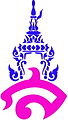 แผนการจัดการเรียนรู้กลุ่มสาระการเรียนรู้สังคมฯ วิชาประวัติศาสตร์  ชั้นประถมศึกษาปีที่ 3หน่วยการเรียนรู้ที่  3  เรื่อง บุคคลสำคัญของชาติไทย บทที่ 1 พระมหากษัตริย์ผู้ทรงสถาปณาอาณาจักรไทยภาคเรียน 2 ปีการศึกษา 2564   เวลา 5 ชั่วโมง      อาจารย์ผู้สอน  นางสาวแคทธียา  เจริญสุข	การศึกษาพระราชกรณียกิจของพระมหากษัตริย์ไทยที่ทรงสถาปนาอาณาจักรไทยในอดีต  ทำให้เราได้รู้ถึงจุดเริ่มต้นของอาณาจักรไทยในสมัยต่างๆ ซึ่งเกิดขึ้นได้จากความเสียสละ และพระปรีชาสามารถของพระมหากษัตริย์ไทยระบุพระนามและพระราชกรณียกิจโดยสังเขปของพระมหากษัตริย์ไทยที่เป็นผู้สถาปนา    อาณาจักรไทย  (ส 4.3 ป3/1)ความรู้1.	พ่อขุนศรีอินทราทิตย์2.	สมเด็จพระรามาธิบดีที่  13.	สมเด็จพระเจ้าตากสินมหาราช4.	พระบาทสมเด็จพระพุทธยอดฟ้าจุฬาโลกมหาราช	ทักษะ/กระบวนการสำรวจ  สังเกต  และสอบถาม	อธิบายและเปรียบเทียบสืบค้นข้อมูลคิดวิเคราะห์และอภิปรายแสวงหาความรู้โดยวิธีการทางประวัติศาสตร์คุณลักษณะที่พึงประสงค์	1. 	มีความสนใจ ใฝ่รู้	2.	มีเหตุผล	3.	มีความรับผิดชอบ	4.	มีความซื่อสัตย์ในการสืบเสาะหาความรู้	5.	ร่วมแสดงความคิดเห็นและยอมรับฟังความคิดเห็นของผู้อื่น	6.	ทำงานร่วมกับผู้อื่นอย่างมีความสุข					(กระบวนการเรียนรู้แบบกระบวนการกลุ่ม  :  เทคนิคกลุ่มสืบค้น)  กิจกรรมนำสู่การเรียน	1.	ครูแจ้งจุดประสงค์การเรียนรู้ให้นักเรียนทราบ	2.	ครูให้นักเรียนทำแบบทดสอบก่อนเรียน	3.	ครูให้นักเรียนทำกิจกรรมนำสู่การเรียน ในหนังสือเรียน  (หน้า  58) โดยดูภาพแล้วบอกว่าเป็น                         พระมหากษัตริย์ไทยพระองค์ใด  กิจกรรมพัฒนาการเรียนรู้  (ขั้นจัดกลุ่มแบ่งหน้าที่รับผิดชอบ)	1.	ครูอธิบายความรู้พื้นฐานเรื่อง  ผู้สถาปนาอาณาจักรไทยให้นักเรียนฟังว่า  ชาติไทยของเรามี                        ประวัติความเป็นมายาวนาน  มีอาณาจักรไทยที่เจริญรุ่งเรืองในสมัยต่างๆ ได้แก่  อาณาจักร                         สุโขทัย  อาณาจักรอยุธยา  อาณาจักรธนบุรี  และอาณาจักรรัตนโกสินทร์  ซึ่งอาณาจักรต่างๆ                            เหล่านี้  พระมหากษัตริย์ไทยและบรรพบุรุษไทยได้ช่วยกันสถาปนาขึ้น  และได้สร้างสรรค์                          ความเจริญมั่นคงจนทำให้เรามีชาติไทยมาจนถึงทุกวันนี้                 2.	ครูแบ่งนักเรียนเป็น 4 กลุ่ม กลุ่มละเท่าๆ กัน คละกันตามความสามารถหรือความสมัครใจ                         เพื่อศึกษาค้นคว้าความรู้เรื่อง  ผู้สถาปนาอาณาจักรไทย ตามหัวข้อต่อไปนี้		-	กลุ่มที่  1  ศึกษาค้นคว้าพระราชประวัติและพระราชกรณียกิจที่สำคัญของ พ่อขุนศรีอิน                            ทราทิตย์  ผู้สถาปนาอาณาจักรสุโขทัย-	กลุ่มที่  2  ศึกษาค้นคว้าพระราชประวัติและพระราชกรณียกิจที่สำคัญของ สมเด็จ                           พระรามาธิบดีที่  1  (พระเจ้าอู่ทอง)  ผู้สถาปนาอาณาจักรอยุธยา		-	กลุ่มที่  3  ศึกษาค้นคว้าพระราชประวัติและพระราชกรณียกิจที่สำคัญของ สมเด็จพระเจ้า                                  ตากสินมหาราช  ผู้สถาปนาอาณาจักรธนบุรี		-	กลุ่มที่  4  ศึกษาค้นคว้าพระราชประวัติและพระราชกรณียกิจที่สำคัญของ พระบาทสมเด็จ                             พระพุทธยอดฟ้าจุฬาโลกมหาราช  ผู้สถาปนากรุงรัตนโกสินทร์	3.	ครูให้นักเรียนแต่ละกลุ่มกำหนดภาระหน้าที่ของสมาชิกกลุ่มในการศึกษาค้นคว้าข้อมูลเรื่อง                        บุคคลสำคัญในท้องถิ่น  จากแหล่งเรียนรู้ต่างๆ  เช่น ห้องสมุด  อินเทอร์เน็ต เป็นต้น   (ขั้นวางแผนและปฏิบัติ)	1.	สมาชิกแต่ละกลุ่มร่วมกันวางแผนและปฏิบัติกิจกรรมตามหน้าที่ที่ได้รับมอบหมาย	2.	นักเรียนแต่ละกลุ่มร่วมกันอภิปรายและสรุปความรู้ที่ได้จากการปฏิบัติกิจกรรม โดยบันทึกลง                          ในสมุดของกลุ่ม  แล้วส่งตัวแทนกลุ่มออกไปนำเสนอผลงานที่หน้าชั้น	3.    ครูให้นักเรียนทำกิจกรรมพัฒนาการเรียนรู้ที่  1 ในหนังสือเรียน (หน้า  62)  โดยสืบค้นข้อมูล                         เกี่ยวกับพระราชกรณียกิจที่สำคัญของพ่อขุนศรีอินทราทิตย์และพระเจ้าอู่ทอง  แล้วตอบ                         คำถามที่กำหนดให้  พร้อมกับวาดภาพหรือติดภาพประกอบ  แล้วออกมานำเสนอผลงาน                        หน้าชั้นครูให้นักเรียนทำกิจกรรมพัฒนาการเรียนรู้ที่  2 ข้อ 1 ในหนังสือเรียน (หน้า  67) โดยแบ่งกลุ่มให้แต่ละกลุ่มศึกษา พระราชประวัติของสมเด็จพระเจ้าตากสินมหาราช  แล้วช่วยกันสรุปคุณธรรมที่สามารถนำไปเป็นแบบอย่างในชีวิตประจำวัน  พร้อมยกตัวอย่างเหตุการณ์ประกอบ  จากนั้นออกมานำเสนอผลงานหน้าชั้นครูให้นักเรียนทำกิจกรรมพัฒนาการเรียนรู้ที่  2 ข้อ 2 ในหนังสือเรียน (หน้า  67) โดยแบ่งกลุ่มให้แต่ละกลุ่มศึกษาค้นคว้าข้อมูลเกี่ยวกับ พระราชประวัติของสมเด็จพระพุทธยอดฟ้าจุฬาโลกมหาราช  จากนั้นช่วยกันสรุปพระราชประวัติและพระราชกรณียกิจ  ตลอดจนคุณธรรมที่สำคัญของพระองค์  แล้วนำเสนอผลงานหน้าชั้น        (ขั้นประเมินและพัฒนาปรับปรุง)	1.	ครูและนักเรียนร่วมกันประเมินผลการปฏิบัติกิจกรรมของสมาชิกในแต่ละกลุ่ม  ว่าปฏิบัติได้                         ถูกต้องหรือไม่  มีข้อควรปรับปรุงแก้ไขอะไรบ้าง จากนั้นร่วมกันเสนอแนวทางในการปฏิบัติ                          เพื่อนำไปปรับปรุงแก้ไข	2.	นักเรียนแต่ละกลุ่มนำแนวทางปฏิบัติหรือข้อเสนอแนะที่ได้ไปพัฒนาการปฏิบัติงานของกลุ่ม                           แล้วนำผลการปฏิบัติมาเสนอหน้าชั้น	3.	ครูและนักเรียนร่วมกันชื่นชมผลงานของกลุ่มที่ปฏิบัติได้ถูกต้องสมบูรณ์  และจดจำเพื่อนำไป                         ปฏิบัติในชีวิตประจำวันของตนต่อไป (ขั้นสรุป)	1.	ครูและนักเรียนร่วมกันอภิปรายและสรุปความรู้เรื่อง  ผู้สถาปนาอาณาจักรไทย โดยให้                         นักเรียนจดบันทึกความรู้ที่สรุปได้ลงในสมุด	2.	ครูเปิดโอกาสให้นักเรียนซักถามเพิ่มเติมในส่วนที่นักเรียนยังมีข้อสงสัย โดยครูคอยอธิบาย                        ให้นักเรียนเข้าใจ  	3.	ครูให้นักเรียนทำแบบทดสอบที่  1 ในหนังสือเรียน (หน้า 69) เพื่อตรวจสอบความรู้	  กิจกรรมรวบยอด	1.	ครูแจ้งให้นักเรียนทราบว่า  จะมอบหมายภาระงานให้นักเรียนทำเพื่อเก็บเป็นคะแนนสะสม                  2.    ครูให้นักเรียนทำกิจกรรมพัฒนาการคิดประจำบทที่ 1 ในหนังสือเรียน (หน้า  68) โดยเขียน                          สรุปข้อมูลเกี่ยวกับ พระนามและพระราชกรณียกิจของพระมหากษัตริย์ไทยผู้สถาปนาอาณาจักร                          ไทยลงในแผนผังให้ถูกต้อง  แล้วบันทึกข้อมูล  จากนั้นผลัดกันนำเสนอผลงานหน้าชั้น	1.	สื่อการเรียนรู้  (ตัวอย่าง : สื่อฯ มมฐ. หลักสูตรแกนกลางฯ ประวัติศาสตร์  ป.3)	2.	แบบทดสอบก่อนเรียน	3.	แหล่งสืบค้นข้อมูล  เช่น  ห้องสมุด  อินเทอร์เน็ต	6.1  หลักฐานการเรียนรู้  (ชิ้นงานสุดท้ายที่แสดงพฤติกรรมการเรียนรู้รวบยอด)-	กิจกรรมพัฒนาการคิด 	6.2  วิธีการวัดและประเมินผลตรวจกิจกรรมพัฒนาการคิดประเมินการร่วมอภิปรายประเมินทักษะการคิดวิเคราะห์ประเมินทักษะการแสวงหาความรู้ประเมินทักษะในการทำงานสังเกตพฤติกรรมการทำงานกลุ่มสังเกตการให้เหตุผลของคำตอบในกิจกรรมพัฒนาการเรียนรู้สังเกตจากพฤติกรรมการเรียนและการร่วมกิจกรรมในชั้นเรียนสังเกตจากพฤติกรรมนอกเวลาเรียน	6.3  เครื่องมือวัดและประเมินผล และเกณฑ์กิจกรรมพัฒนาการคิด แบบประเมินการร่วมอภิปรายแบบประเมินทักษะการคิดวิเคราะห์แบบประเมินทักษะการแสวงหาความรู้แบบประเมินทักษะในการทำงานแบบประเมินทักษะกระบวนการกลุ่มแบบประเมินคุณลักษณะที่พึงประสงค์แบบประเมินสมรรถนะผู้เรียน  5  ด้านแบบประเมินคุณลักษณะอันพึงประสงค์  8  ด้าน	เฉลย  	แบบทดสอบก่อนเรียน  (Pre-test)		1.	ง	2.	ค	3.	ข	4.	ข	5.	ข		6.	ง	7.	ค	8.	ก	9.	ง	10.	ก……………………………………………………………………………………………………………………………………………………………………………………………………………………………………………………………………………………………………………………………………………………………………………………………………………………………………………………      8.  บันทึกผลการสอน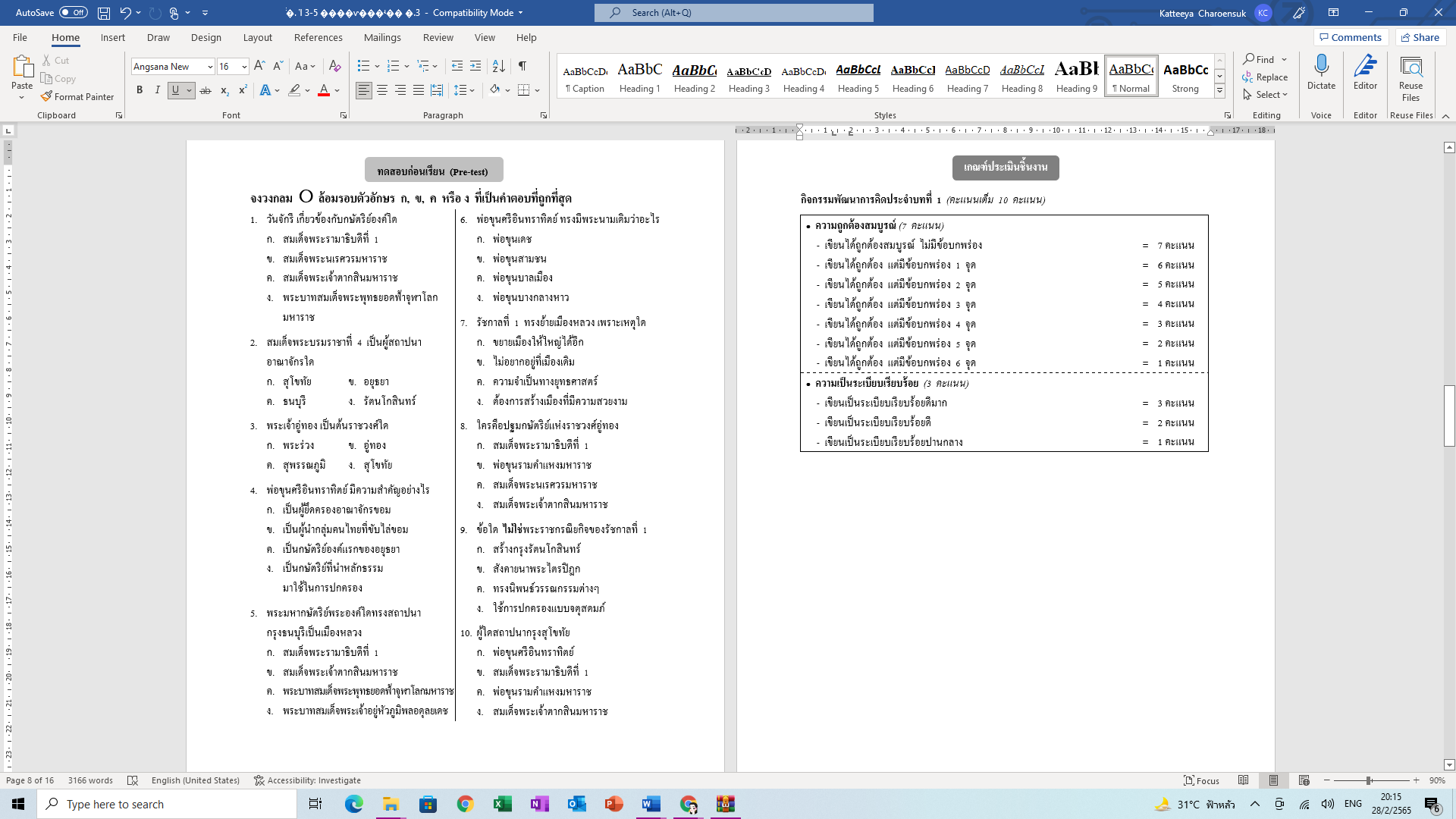 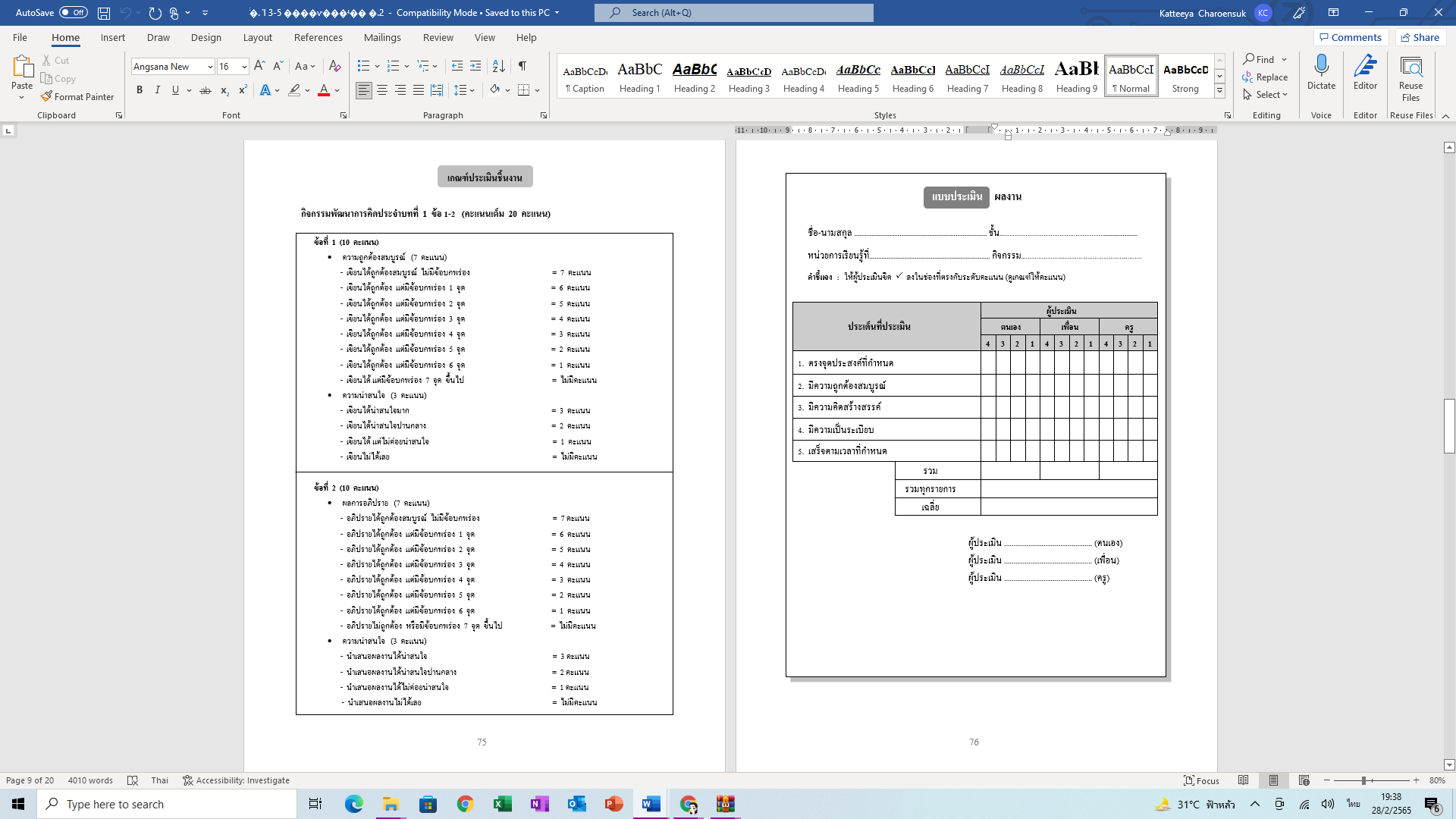 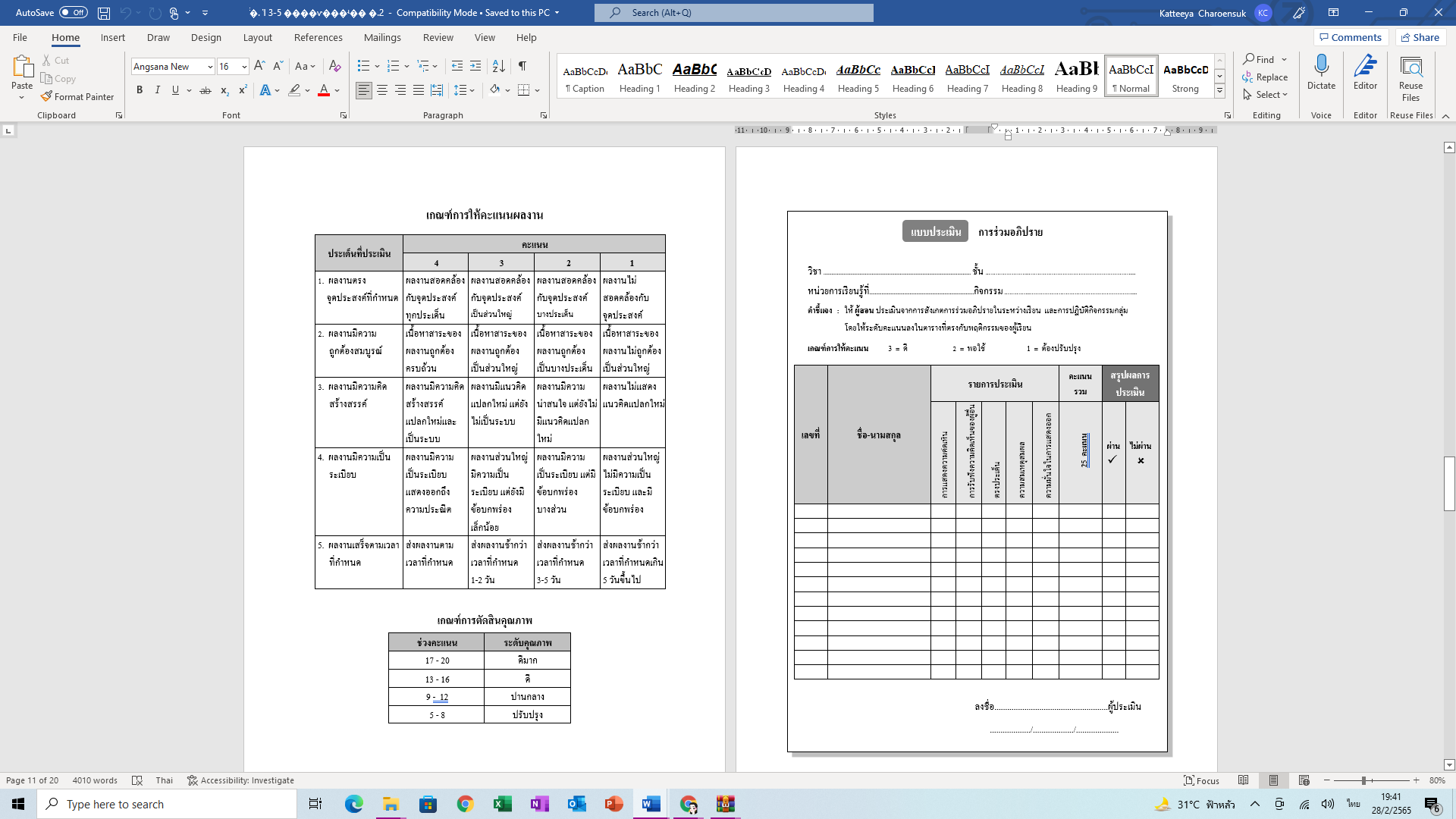 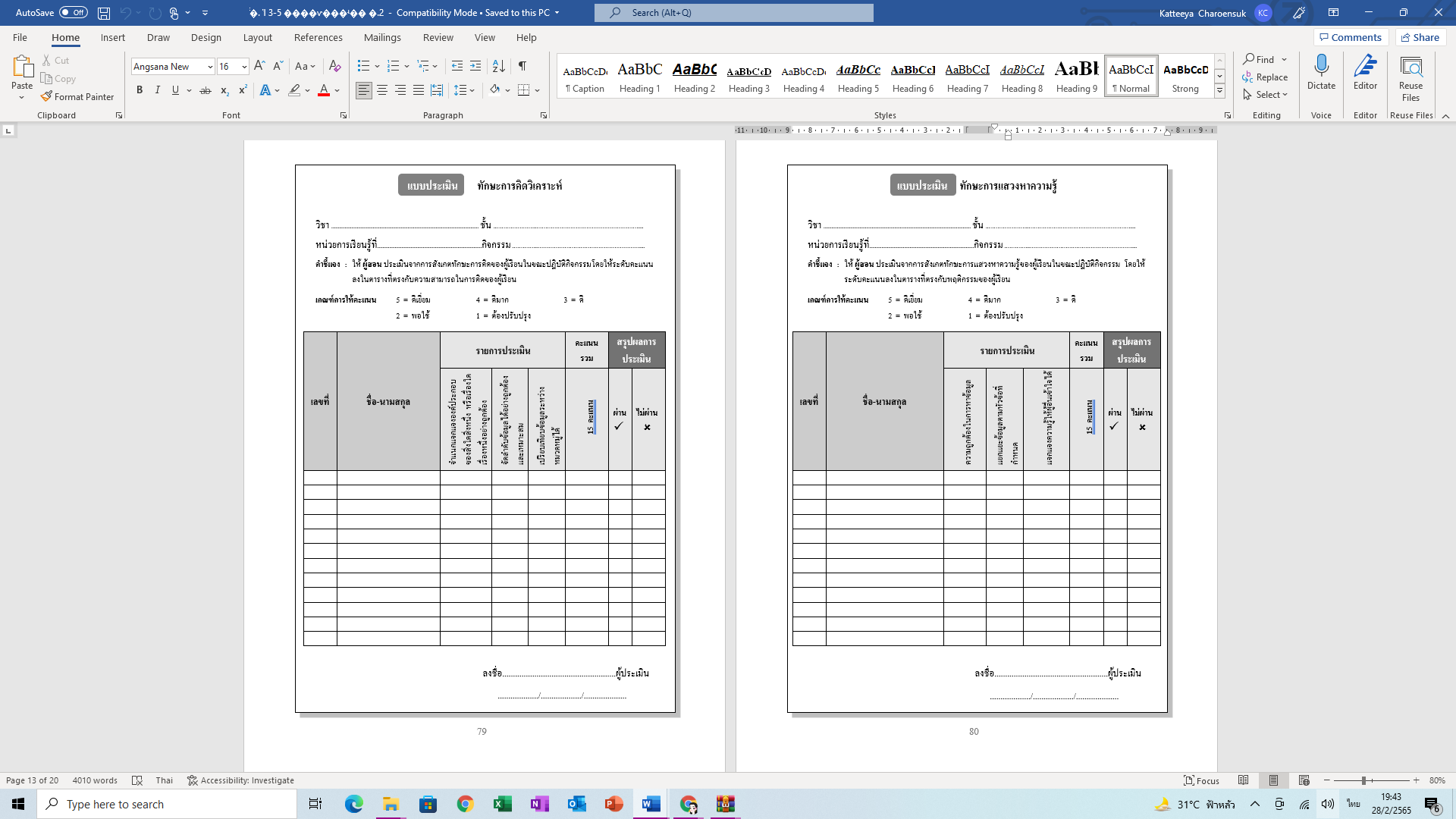 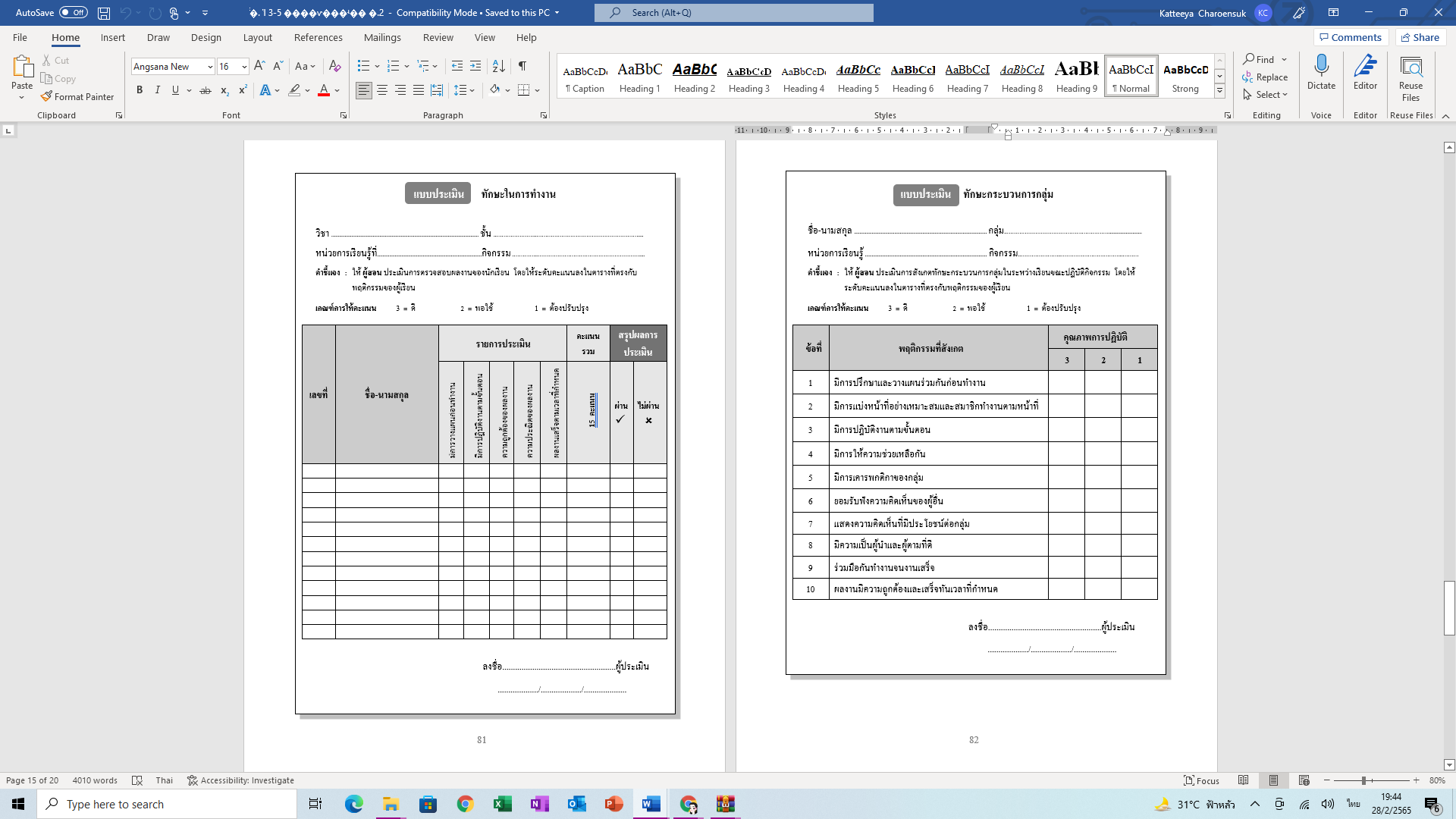 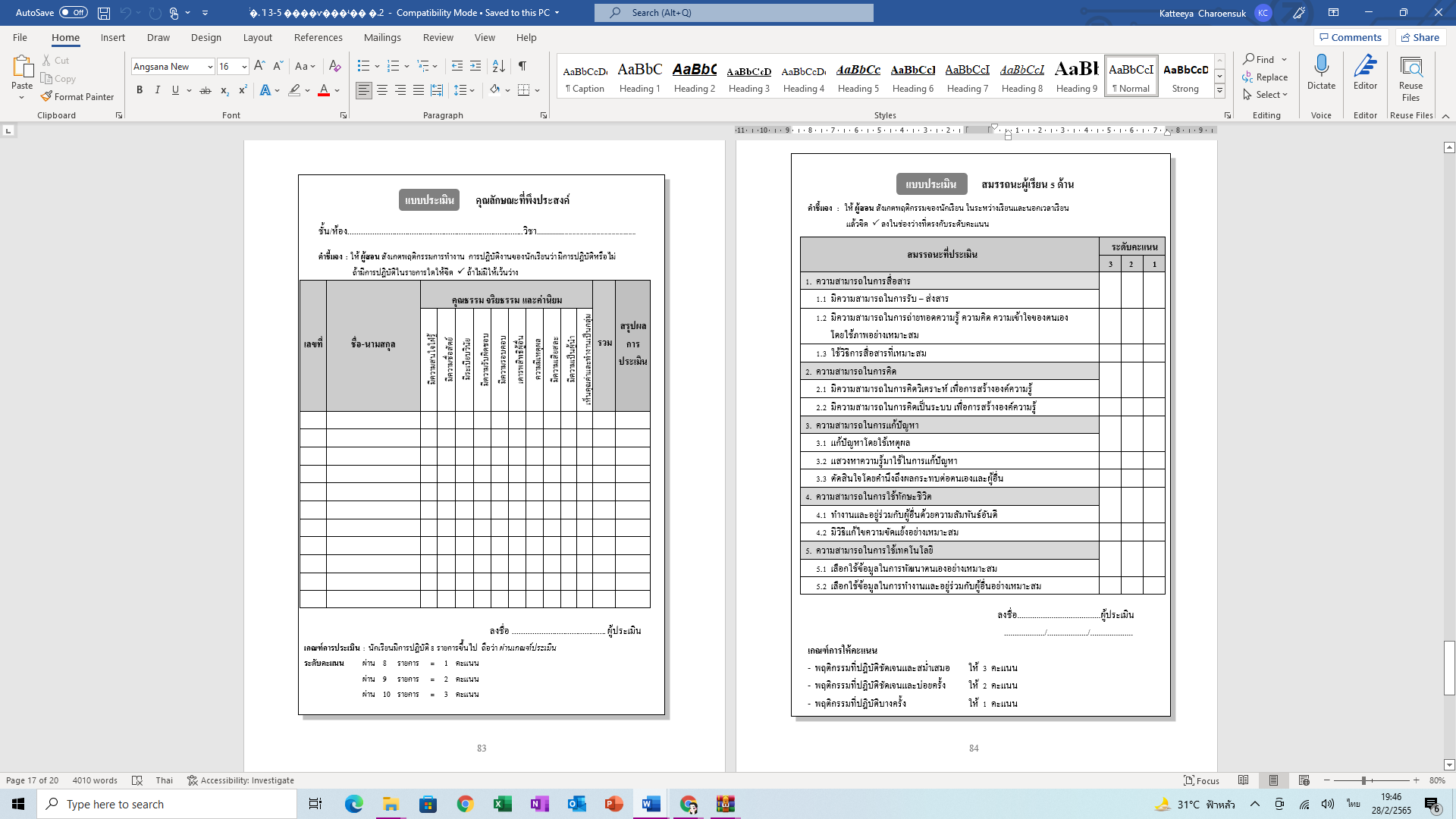 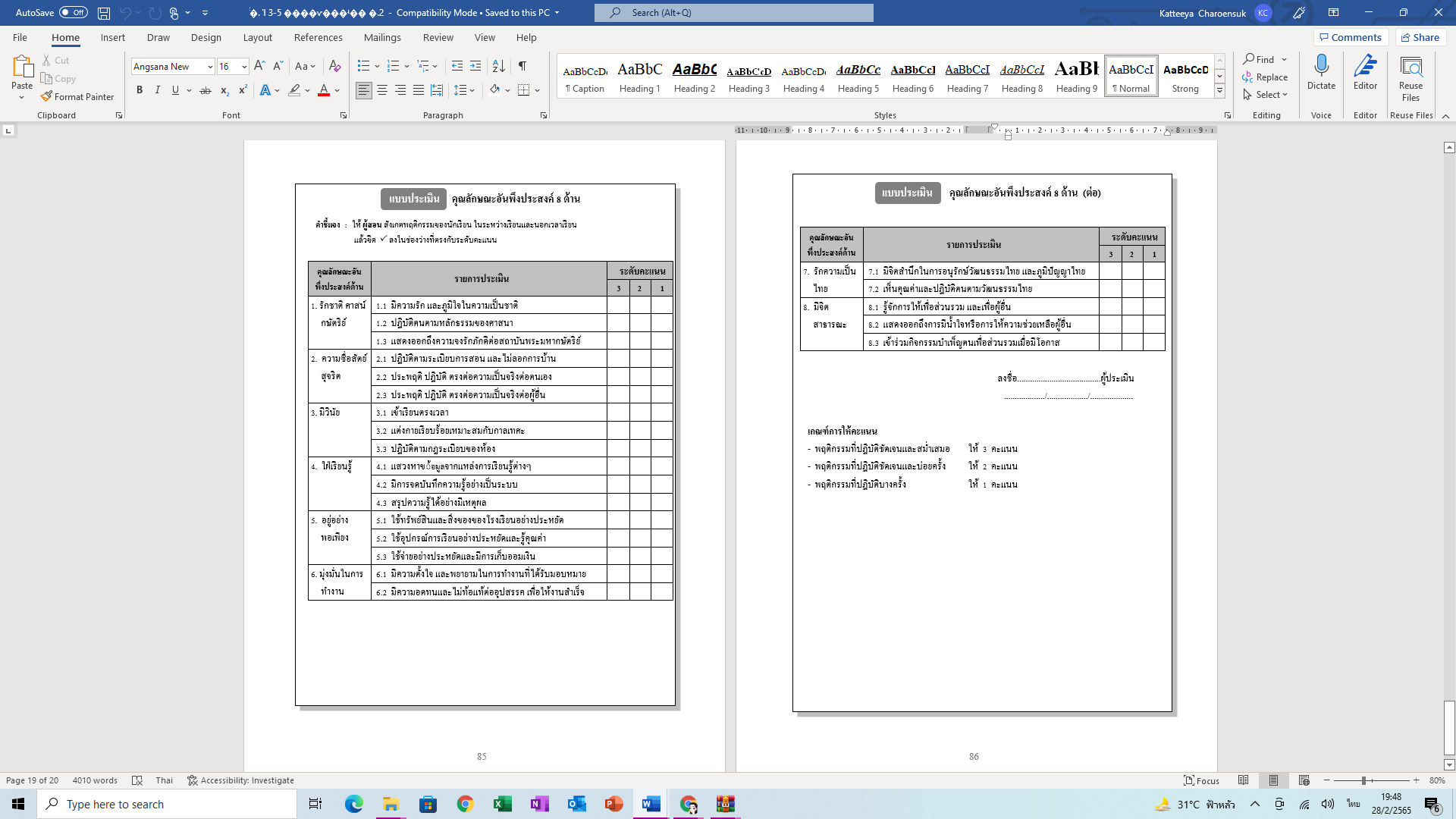 โรงเรียนสาธิตมหาวิทยาลัยราชภัฏสวนสุนันทา(ประถม)แผนการจัดการเรียนรู้กลุ่มสาระการเรียนรู้สังคมฯ วิชาประวัติศาสตร์  ชั้นประถมศึกษาปีที่ 2หน่วยการเรียนรู้ที่  3  เรื่อง บุคคลสำคัญของชาติไทย บทที่ 2 ร่มเกล้าชาวไทยภาคเรียน 2 ปีการศึกษา 2564   เวลา 9 ชั่วโมง      อาจารย์ผู้สอน  นางสาวแคทธียา  เจริญสุข	การศึกษาพระราชประวัติ  พระบาทสมเด็จพระปรเมนทรรามาธิบดีศรีสินทรมหาวชิราลงกรณ มหิศรภูมิพลราชวรางกูร กิติสิริสมบูรณอดุลยเดช สยามินทราธิเบศรราชวโรดม บรมนาถบพิตร พระวชิรเกล้าเจ้าอยู่หัว ทำให้เราเกิดความรัก ความเคารพ และเทิดทูนในสถาบันพระมหากษัตริย์-	อธิบายพระราชประวัติและพระราชกรณียกิจของพระมหากษัตริย์ในรัชกาลปัจจุบันโดยสังเขป  (ส 4.3 ป 3/2)ความรู้1.	พระบาทสมเด็จพระปรเมนทรรามาธิบดีศรีสินทรมหาวชิราลงกรณ มหิศรภูมิพลราชวรางกูร กิติสิริสมบูรณอดุลยเดช สยามินทราธิเบศรราชวโรดม บรมนาถบพิตร พระวชิรเกล้าเจ้าอยู่หัว	ทักษะ/กระบวนการ	1.	สำรวจ  สังเกต  และสอบถาม	2.	อธิบายและเปรียบเทียบ		3.	สืบค้นข้อมูล	4.	คิดวิเคราะห์และอภิปราย	5.	แสวงหาความรู้โดยวิธีการทางประวัติศาสตร์	คุณลักษณะที่พึงประสงค์	1. 	มีความสนใจ ใฝ่รู้	2.	มีเหตุผล	3.	มีความรับผิดชอบ	4.	มีความซื่อสัตย์ในการสืบเสาะหาความรู้	5.	ร่วมแสดงความคิดเห็นและยอมรับฟังความคิดเห็นของผู้อื่น	6.	ทำงานร่วมกับผู้อื่นอย่างมีความสุข(กระบวนการเรียนรู้แบบธรรมสากัจฉา)  กิจกรรมนำสู่การเรียน	1.	ครูแจ้งจุดประสงค์การเรียนรู้ให้นักเรียนทราบ	2.	ครูให้นักเรียนทำแบบทดสอบก่อนเรียน	3.	ครูให้นักเรียนทำกิจกรรมนำสู่การเรียน ในหนังสือเรียน (หน้า  70) โดยให้นักเรียนดูภาพ                        ที่กำหนดให้ แล้วบอกว่าพระองค์เป็นใคร มีความสำคัญอย่างไรกับประเทศไทย  กิจกรรมพัฒนาการเรียนรู้ (ขั้นแสวงหาความรู้) ครูอธิบายให้นักเรียนฟังว่า ชาติไทยเราเป็นชาติที่มีความเจริญรุ่งเรือง มีพระเจ้าแผ่นดินเป็น                       ประมุขของประเทศ ประเทศไทยเปรียบเสมือนครอบครัวใหญ่ครอบครัวหนึ่ง มีพระเจ้า                        แผ่นดินเป็นหัวหน้าครอบครัว  หรือเป็นพ่อของแผ่นดิน  และมีพระราชินีเป็นแม่ของแผ่นดิน                          เราจึงควรศึกษาเรียนรู้ พระราชประวัติและพระราชกรณียกิจของพระองค์ เพื่อให้เกิดความ                        ภาคภูมิใจในความเป็นไทยของเรา	2.   ครูแบ่งนักเรียนเป็น 2 กลุ่ม กลุ่มละเท่าๆกัน คละกันตามความสามารถ หรือตามความสมัครใจ                        จากนั้นให้แต่ละกลุ่มเลือกประธาน รองประธาน เลขานุการกลุ่ม พร้อมตั้งชื่อกลุ่ม และแจ้ง                        ครูผู้สอนๆ	3.	ให้สมาชิกแต่ละกลุ่มช่วยกันสืบค้นข้อมูลเกี่ยวกับเรื่องที่กำหนดให้ กลุ่มละ 1 หัวข้อโดย                         ไม่ซ้ำกัน  ดังนี้กลุ่มที่  1  สืบค้นข้อมูลเกี่ยวกับ พระราชประวัติ และพระราชกรณียกิจของพระบาทสมเด็จพระปรเมนทรรามาธิบดีศรีสินทรมหาวชิราลงกรณ มหิศรภูมิพลราชวรางกูร กิติสิริสมบูรณอดุลยเดช สยามินทราธิเบศรราชวโรดม บรมนาถบพิตร พระวชิรเกล้าเจ้าอยู่หัวกลุ่มที่  2  สืบค้นข้อมูลเกี่ยวกับพระราชประวัติและพระราชกรณียกิจของสมเด็จ                            สมเด็จพระนางเจ้าสุทิดา พัชรสุธาพิมลลักษณ พระบรมราชินี	       จากแหล่งเรียนรู้ต่างๆ เช่น ห้องสมุด อินเทอร์เน็ต โทรทัศน์ หนังสือพิมพ์ นิตยสาร เป็นต้น	4.	ครูให้นักเรียนแต่ละกลุ่มร่วมกันสรุปผลการสืบค้นข้อมูล  แล้วบันทึกเป็นผลงานกลุ่ม                           จากนั้นออกมานำเสนอผลงานหน้าชั้น   (ขั้นสนทนาแลกเปลี่ยนความรู้)	1.	ครูให้นักเรียนแต่ละกลุ่มสนทนาแลกเปลี่ยนความคิดเห็นร่วมกันในประเด็นต่อไปนี้		1)	พระบาทสมเด็จพระปรเมนทรรามาธิบดีศรีสินทรมหาวชิราลงกรณ มหิศรภูมิพลราชวรางกูร               กิติสิริสมบูรณอดุลยเดช สยามินทราธิเบศรราชวโรดม บรมนาถบพิตร พระวชิรเกล้าเจ้าอยู่หัวเพราะเหตุใด		2)	จากพระราชดำรัสที่ว่า เราจะครองแผ่นดินโดยธรรม เพื่อประโยชน์สุขแห่งมหาชน                               ชาวสยาม นักเรียนคิดว่า พระองค์ได้ปฏิบัติตามพระราชดำรัสนั้นอย่างไรบ้าง			3)	จากพระราชกรณียกิจของพระบาทสมเด็จพระปรเมนทรรามาธิบดีศรีสินทรมหาวชิราลงกรณ มหิศรภูมิพลราชวรางกูร กิติสิริสมบูรณอดุลยเดช สยามินทราธิเบศรราชวโรดม บรมนาถบพิตร พระวชิรเกล้าเจ้าอยู่หัว นักเรียนคิดว่า พสกนิกรชาวไทยทุกคนควรแสดงความรักและเทิดทูนต่อพระองค์อย่างไร	2.	ครูให้นักเรียนแต่ละกลุ่มร่วมกันสรุปความรู้ที่ได้จากการสนทนาแลกเปลี่ยนความคิดเห็นกัน                            แล้วบันทึกลงในสมุดของกลุ่ม   (ขั้นวิเคราะห์และประเมินความรู้)	1.	ครูให้นักเรียนแต่ละกลุ่มร่วมกันคิดวิเคราะห์และประเมินความรู้ว่า  การศึกษาเกี่ยวกับเรื่อง                         พ่อแม่ของแผ่นดินไทย  มีประโยชน์อย่างไรบ้าง  แล้วสรุปผลการคิดวิเคราะห์ และประเมิน                                 ความรู้ บันทึกข้อมูลลงในสมุด จัดทำเป็นผลงานกลุ่ม	2.	นักเรียนแต่ละกลุ่มผลัดกันส่งตัวแทนออกมานำเสนอผลงานหน้าชั้น 	3.	นักเรียนกลุ่มอื่นและครูร่วมกันตรวจสอบความถูกต้อง  พร้อมเสนอข้อคิดเห็นเพิ่มเติม(ขั้นพิสูจน์หรือขั้นปฏิบัติ)	1.	ครูให้นักเรียนทำกิจกรรมพัฒนาการเรียนรู้ที่  1 ในหนังสือเรียน (หน้า 74) โดยหาภาพ                        พระราชกรณียกิจของพระบาทสมเด็จพระปรเมนทรรามาธิบดีศรีสินทรมหาวชิราลงกรณ มหิศรภูมิพลราชวรางกูร กิติสิริสมบูรณอดุลยเดช สยามินทราธิเบศรราชวโรดม บรมนาถบพิตร พระวชิรเกล้าเจ้าอยู่หัว แล้วเขียนสรุปข้อมูลว่า เป็นพระราชกรณียกิจใด	2.	ครูให้นักเรียนทำกิจกรรมพัฒนาการเรียนรู้ที่  2 ข้อ 1ในหนังสือเรียน (หน้า  76)  โดยสืบค้น 		ครูให้นักเรียนทำกิจกรรมพัฒนาการเรียนรู้ที่  2 ข้อ 2 ในหนังสือเรียน (หน้า  76) โดยแบ่งกลุ่ม 	ให้แต่ละกลุ่ม หาภาพพระราชกรณียกิจของพระบาทสมเด็จพระปรเมนทรรามาธิบดีศรีสินทรมหาวชิราลงกรณ มหิศรภูมิพลราชวรางกูร กิติสิริสมบูรณอดุลยเดช สยามินทราธิเบศรราชวโรดม บรมนาถบพิตร พระวชิรเกล้าเจ้าอยู่หัวครูให้นักเรียนทำกิจกรรมพัฒนาการเรียนรู้ที่  2 ข้อ 2 ในหนังสือเรียน (หน้า  76) โดยแบ่งกลุ่ม มาติดลงในกระดาษโปสเตอร์ และเขียนบอกว่าเป็นพระราชกรณียกิจด้านใดครูให้นักเรียนออกมานำเสนอผลงานการทำกิจกรรมพัฒนาการเรียนรู้ที่  1-2 ที่หน้าชั้นเรียน   แล้วช่วยกันตรวจสอบความถูกต้อง และให้ข้อเสนอแนะเพื่อนำไปปรับปรุงการทำกิจกรรมของตน    (ขั้นสรุป)	1.	ครูและนักเรียนร่วมกันสรุปความรู้ที่ได้จากการเรียนเรื่อง พ่อแม่ของแผ่นดินไทย			จากนั้นให้ นักเรียนบันทึกผลการสรุปลงในสมุด  เพื่อนำไปเป็นแนวทางปฏิบัติใน		ชีวิตประจำวัน	2.	ครูให้นักเรียนซักถามเพิ่มเติมในส่วนที่นักเรียนยังมีข้อสงสัย โดยครูคอยอธิบายให้นักเรียน                         เข้าใจ  กิจกรรมรวบยอด	1.	ครูให้นักเรียนทำแบบทดสอบที่  2 ในหนังสือเรียน (หน้า 78)  เพื่อตรวจสอบความรู้	2.	ครูแจ้งให้นักเรียนทราบว่า  จะมอบหมายภาระงานให้นักเรียนทำเพื่อเก็บเป็นคะแนนสะสม	3.	ครูให้นักเรียนทำกิจกรรมพัฒนาการคิดประจำบทที่  2  ในหนังสือเรียน (หน้า  77)  โดยสืบค้น  ข้อมูลพระราชประวัติ และพระราชกรณียกิจ พระราชกรณียกิจของพระบาทสมเด็จพระปรเมนทรรามาธิบดีศรีสินทรมหาวชิราลงกรณ มหิศรภูมิพลราชวรางกูร กิติสิริสมบูรณอดุลยเดช สยามินทราธิเบศรราชวโรดม บรมนาถบพิตร พระวชิรเกล้าเจ้าอยู่หัวและเขียนสรุปมาพอเข้าใจ  พร้อมกับติดภาพประกอบ	1.	สื่อการเรียนรู้  (ตัวอย่าง : สื่อฯ มมฐ. หลักสูตรแกนกลางฯ ประวัติศาสตร์ ป.3)	2.	แบบทดสอบก่อนเรียน	3.	แหล่งสืบค้นข้อมูล  เช่น  ห้องสมุด  อินเทอร์เน็ต  โทรทัศน์  หนังสือพิมพ์  นิตยสาร	6.1  หลักฐานการเรียนรู้  (ชิ้นงานสุดท้ายที่แสดงพฤติกรรมการเรียนรู้รวบยอด)-	กิจกรรมพัฒนาการคิดมาติดลงในกระดาษโปสเตอร์ และเขียนบอกว่าเป็นพระราชกรณียกิจด้านใดครูให้นักเรียนออกมานำเสนอผลงานการทำกิจกรรมพัฒนาการเรียนรู้ที่  1-2 ที่หน้าชั้นเรียน   แล้วช่วยกันตรวจสอบความถูกต้อง และให้ข้อเสนอแนะเพื่อนำไปปรับปรุงการทำกิจกรรมของตน6.2  วิธีการวัดและประเมินผล	1.	ตรวจกิจกรรมพัฒนาการคิด	2.	ประเมินการร่วมอภิปราย	3.	ประเมินทักษะการคิดวิเคราะห์	4.	ประเมินทักษะการแสวงหาความรู้	5.	ประเมินทักษะในการทำงาน	6.	สังเกตพฤติกรรมการทำงานกลุ่ม	7.	สังเกตการให้เหตุผลของคำตอบในกิจกรรมพัฒนาการเรียนรู้	8.	สังเกตจากพฤติกรรมการเรียนและการร่วมกิจกรรมในชั้นเรียน	9.	สังเกตจากพฤติกรรมนอกเวลาเรียน6.3  เครื่องมือวัดและประเมินผล และเกณฑ์	1.	กิจกรรมพัฒนาการคิด	2.	แบบประเมินการร่วมอภิปราย	3.	แบบประเมินทักษะการคิดวิเคราะห์	4.	แบบประเมินทักษะการแสวงหาความรู้	5.	แบบประเมินทักษะในการทำงาน	6.	แบบประเมินทักษะกระบวนการกลุ่ม	7.	แบบประเมินคุณลักษณะที่พึงประสงค์	8.	แบบประเมินสมรรถนะผู้เรียน  5  ด้าน	9.	แบบประเมินคุณลักษณะอันพึงประสงค์  8  ด้าน	เฉลย  	แบบทดสอบก่อนเรียน  (Pre-test)		1.	ข	2.	ง	3.	ก	4.	ง	5.	ข		6.	ก	7.	ข	8.	ข	9.	ข	10.	ค……………………………………………………………………………………………………………………………………………………………………………………………………………………………………………………………………………………………………………………………………………………………………………………………………………………………………………………      8.  บันทึกผลการสอน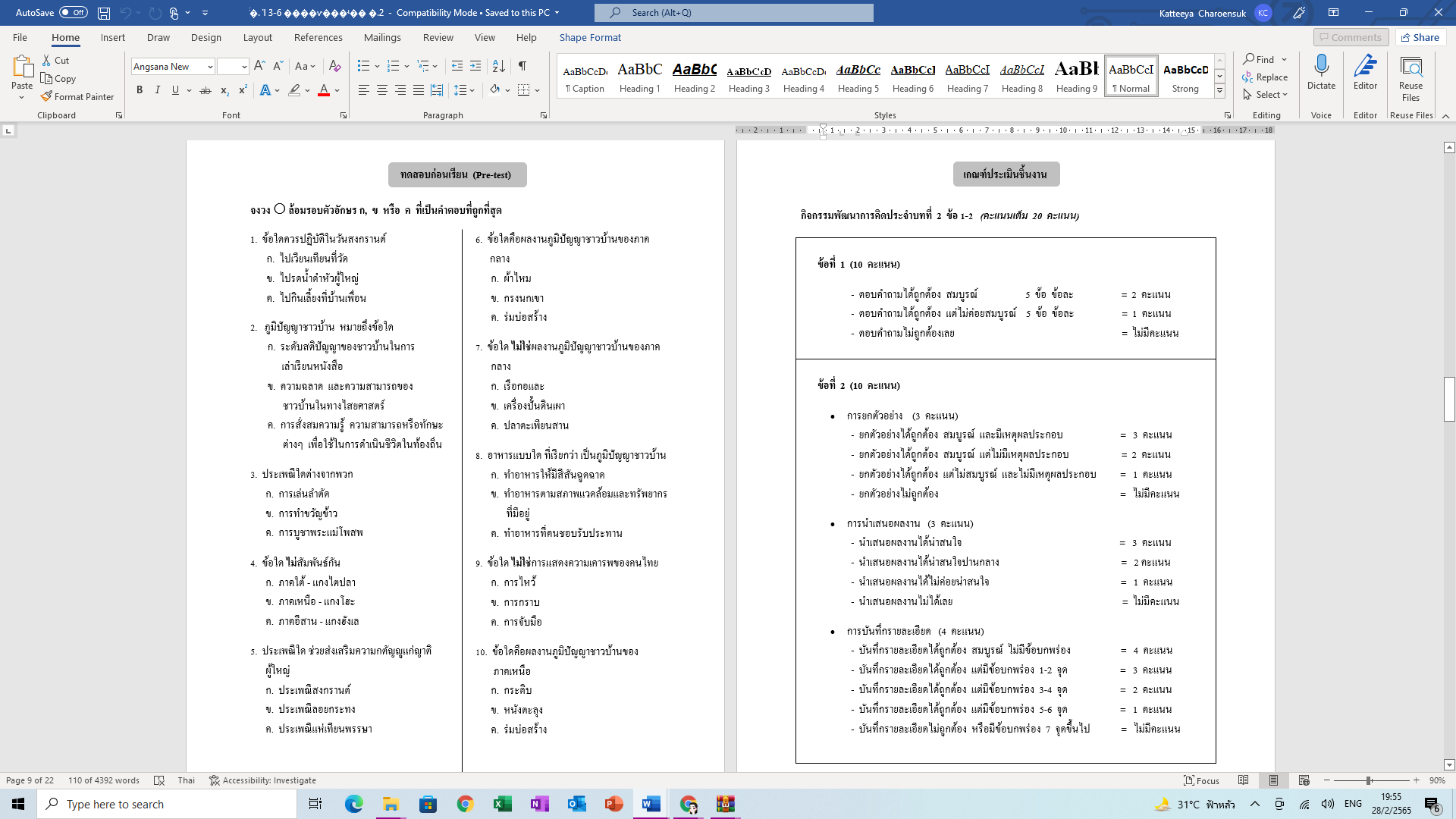 โรงเรียนสาธิตมหาวิทยาลัยราชภัฏสวนสุนันทา(ประถม)แผนการจัดการเรียนรู้กลุ่มสาระการเรียนรู้สังคมฯ วิชาประวัติศาสตร์  ชั้นประถมศึกษาปีที่ 2หน่วยการเรียนรู้ที่  3  เรื่อง บุคคลสำคัญของชาติไทย บทที่ 3 บรรพบุรุษไทยภาคเรียน 2 ปีการศึกษา 2564   เวลา 9 ชั่วโมง      อาจารย์ผู้สอน  นางสาวแคทธียา  เจริญสุข	การที่เราได้ศึกษาวีรกรรมของบรรพบุรุษไทยที่มีส่วนปกป้องประเทศชาติ  ทำให้เราเกิดความรักและหวงแหนในแผ่นดินไทยและภาคภูมิใจในบรรพบุรุษของเรา-	เล่าวีรกรรมของบรรพบุรุษไทยที่มีส่วนปกป้องประเทศชาติ (ส 4.3  ป3/3)ความรู้1.	สมเด็จพระนเรศวรมหาราช2.	ชาวบ้านบางระจัน3.	พระยาพิชัยดาบหัก4.	ท้าวเทพสตรี - ท้าวศรีสุนทร	ทักษะ/กระบวนการ	1.	สำรวจ  สังเกต  และสอบถาม	2.	อธิบายและเปรียบเทียบ		3.	สืบค้นข้อมูล	4.	คิดวิเคราะห์และอภิปราย	5.	แสวงหาความรู้โดยวิธีการทางประวัติศาสตร์	คุณลักษณะที่พึงประสงค์	1. 	มีความสนใจ ใฝ่รู้	2.	มีเหตุผล	3.	มีความรับผิดชอบ	4.	มีความซื่อสัตย์ในการสืบเสาะหาความรู้	5.	ร่วมแสดงความคิดเห็นและยอมรับฟังความคิดเห็นของผู้อื่น	6.	ทำงานร่วมกับผู้อื่นอย่างมีความสุข					(กระบวนการเรียนรู้แบบ 5E)		  กิจกรรมนำสู่การเรียน	1.	ครูแจ้งจุดประสงค์การเรียนรู้ให้นักเรียนทราบ	2.	ครูให้นักเรียนทำแบบทดสอบก่อนเรียน	3.	ครูให้นักเรียนทำกิจกรรมนำสู่การเรียน ในหนังสือเรียน (หน้า  79)  โดยให้นักเรียนดูภาพ                        ที่กำหนดให้ แล้วบอกว่าเป็นอนุสาวรีย์ของใคร และตั้งอยู่ที่ใด  กิจกรรมพัฒนาการเรียนรู้ (ขั้นสร้างความสนใจ)	1.	ครูแบ่งนักเรียนเป็น 4 กลุ่ม กลุ่มละเท่าๆ กัน คละกันตามความสามารถหรือความสมัครใจ                           จากนั้นให้แต่ละกลุ่มเลือกประธาน  รองประธาน  และเลขานุการกลุ่ม พร้อมตั้งชื่อกลุ่ม                         แล้วแจ้งครูผู้สอน	2.	ครูอธิบายให้นักเรียนฟังว่า  บรรพบุรุษของไทยที่ได้ช่วยกันปกป้องผืนแผ่นดินไทยมีมากมาย                        ในประวัติศาสตร์ชาติไทย มีทั้งบุคคลที่เป็นกษัตริย์  เชื้อพระวงศ์  ขุนนาง  และสามัญชนซึ่ง                          บุคคลต่างๆ เหล่านี้ ช่วยให้เราอนุชนรุ่นหลังได้มีผืนแผ่นดินได้อยู่อาศัย  เราจึงควรศึกษา                         วีรกรรมของท่านด้วยความภาคภูมิใจ	3.	ครูสุ่มเรียกนักเรียน 1-2  คน ออกมาเล่าวีรกรรมของบรรพบุรุษไทยที่ตนเองรู้จักหรือชื่นชอบ                         ให้เพื่อนๆ ฟังที่หน้าชั้นๆ      (ขั้นสำรวจและค้นหา)	1.	ครูให้นักเรียนแต่ละกลุ่มส่งตัวแทนออกมาจับสลากหัวข้อที่จะศึกษาที่ครูเตรียมไว้  ดังนี้		-	สมเด็จพระนเรศวรมหาราช		-	ชาวบ้านบางระจัน		-	พระยาพิชัยดาบหัก		-	ท้าวเทพสตรี – ท้าวศรีสุนทร	2.	นักเรียนแต่ละกลุ่มช่วยกันสำรวจและค้นหาข้อมูลตามหัวข้อที่กลุ่มจับสลากได้จากแหล่ง                         เรียนรู้ต่างๆ  เช่น ห้องสมุด อินเทอร์เน็ต สารคดี นิตยสาร ภาพยนตร์ เพลง เป็นต้น	3.	นักเรียนแต่ละกลุ่มร่วมกันสรุปความรู้ที่ได้จากการสำรวจและค้นหาข้อมูล  แล้วบันทึกลงใน                          สมุดของกลุ่ม (ขั้นอธิบายและลงข้อสรุป)	1.	นักเรียนแต่ละกลุ่มผลัดกันออกมานำเสนอผลงานที่หน้าชั้น  จากนั้นให้เพื่อนกลุ่มอื่นร่วม                          แสดงความคิดเห็นหรือสนทนาซักถามข้อสงสัย  โดยมีครูช่วยเสนอแนะเพิ่มเติม	2.	ครูให้นักเรียนร่วมกันอภิปรายเพื่อสรุปความรู้เรื่อง วีรกรรมของบรรพบุรุษไทย และให้                              นักเรียนบันทึกข้อมูลที่สรุปได้ลงในสมุด  เพื่อนำไปประยุกต์ใช้ในชีวิตประจำวัน (ขั้นขยายความรู้)	1.	ครูตั้งประเด็นคำถามให้นักเรียนช่วยกันวิเคราะห์หาคำตอบเพื่อเป็นการขยายความรู้ให้กับ                         นักเรียน เช่น		1)	สมเด็จพระนเรศวรมหาราชทรงเป็นจอมกษัตริย์นักรบไทย เพราะเหตุใด		2)	ชาวบ้านบางระจันเป็นกลุ่มวีรชนผู้กล้า เพราะเหตุใด		3)	นักเรียนคิดว่า ถ้าชาวบ้านบางระจันมีปืนใหญ่สำหรับยิงต่อสู้กับพม่า ผลจะเป็นอย่างไร		4)	นักเรียนคิดว่า พระยาพิชัยดาบหัก มีคุณธรรมข้อใดที่เด่นชัดที่สุด เพราะเหตุใด		5)	นักเรียนคิดว่า ท้าวเทพสตรี – ท้าวศรีสุนทร มีคุณธรรมข้อใดบ้างที่เด่นชัด เพราะเหตุใด		6)	นักเรียนคิดว่า การได้ศึกษาวีรกรรมของบรรพบุรุษไทยก่อให้เกิดผลดีอย่างไรบ้าง	2.	นักเรียนแต่ละกลุ่มผลัดกันส่งตัวแทนออกมานำเสนอผลงานหน้าชั้น 	3.	นักเรียนกลุ่มอื่นและครูร่วมกันตรวจสอบความถูกต้อง พร้อมเสนอข้อคิดเห็นเพิ่มเติม	4.	ครูให้นักเรียนทำกิจกรรมพัฒนาการเรียนรู้ที่ 1 ข้อ 1 ในหนังสือเรียน (หน้า  83) โดยแบ่งกลุ่ม                        สืบค้นข้อมูลเกี่ยวกับพระราชประวัติและพระราชกรณียกิจที่สำคัญของสมเด็จพระนเรศวร                         มหาราช จากแหล่งการเรียนรู้ต่างๆ เช่น ภาพยนตร์ หนังสือการ์ตูน จากนั้นผลัดกันเสนอ                         ข้อมูลหน้าชั้น	5.	ครูให้นักเรียนทำกิจกรรมพัฒนาการเรียนรู้ที่  1 ข้อ 2 ในหนังสือเรียน (หน้า 83) โดยแบ่งกลุ่ม                         ฟังเพลง บางระจันวันเพ็ญ แล้วให้แต่ละกลุ่มฝึกร้องเพลงพร้อมกับคิดท่าทางประกอบเพลง                           จากนั้นผลัดกันออกมาแสดงหน้าชั้น แล้วตอบคำถาม	6.	ครูให้นักเรียนทำกิจกรรมพัฒนาการเรียนรู้ที่  2 ข้อ 1 ในหนังสือเรียน (หน้า  88) โดยสืบค้น                         ข้อมูลเกี่ยวกับ ประวัติและวีรกรรมของพระยาพิชัยดาบหัก  แล้วสรุปข้อมูลตามหัวข้อที่                          กำหนดให้ครูให้นักเรียนทำกิจกรรมพัฒนาการเรียนรู้ที่ 2 ข้อ 2 ในหนังสือเรียน (หน้า  88) โดยสืบค้น ข้อมูลและเขียนสรุปประวัติท้าวเทพสตรีและท้าวศรีสุนทรด้วยสำนวนของตนเอง โดยจัดทำลงในสมุด  แล้วนำเสนอผลงานหน้าชั้น  (ขั้นประเมิน)	1.	ครูให้นักเรียนทำแบบทดสอบที่ 3 ในหนังสือเรียน (หน้า 90) เพื่อตรวจสอบความรู้	2.	ครูแจ้งให้นักเรียนทราบว่า  จะมอบหมายภาระงานให้นักเรียนทำเพื่อเก็บเป็นคะแนนสะสม	3.	ครูให้นักเรียนทำกิจกรรมพัฒนาการคิดประจำบทที่  3 ในหนังสือเรียน (หน้า  89) โดยใช้                          เส้นเวลาเขียนแสดงวีรกรรมของบรรพบุรุษไทยที่ได้ศึกษาในบทเรียน โดยเขียนบอกชื่อและ                           วีรกรรมสำคัญของท่านเหล่านั้น ครูให้นักเรียนออกมานำเสนอผลงานการทำกิจกรรมพัฒนาการคิดของตนให้เพื่อนฟัง จากนั้น  ครูและเพื่อนช่วยกันตรวจสอบความถูกต้องและให้คำเสนอแนะเพิ่มเติม เพื่อนำไปปรับปรุง   ผลงาน  เพื่อส่งครูตรวจ  กิจกรรมรวบยอด	1.	ครูให้นักเรียนทำกิจกรรมบูรณาการสร้างสรรค์ เรื่อง  บุคคลสำคัญของชาติไทย ในหนังสือเรียน                            (หน้า  91) โดยปฏิบัติตามขั้นตอน ดังนี้		1)	แบ่งกลุ่ม กลุ่มละ 5-6  คน		2)	ให้แต่ละกลุ่มนำกระดาษโปสเตอร์แผ่นใหญ่  มาเขียนเป็นเส้นเวลาแสดงอาณาจักรไทย                                 แต่ละสมัย		3)	ศึกษาข้อมูลเกี่ยวกับบุคคลสำคัญของชาติไทย  จากที่ได้เรียนไปแล้วในหน่วยที่ 3 ดังนี้				พ่อขุนศรีอินทราทิตย์		สมเด็จพระรามาธิบดีที่ 1				สมเด็จพระเจ้าตากสินมหาราช		รัชกาลที่ 1		                       พระบาทสมเด็จพระปรมินทรมหาภูมิพลอดุลยเดช				สมเด็จพระนเรศวรมหาราช				ชาวบ้านบางระจัน		พระยาพิชัยดาบหัก				ท้าวเทพสตรี  ท้าวศรีสุนทร		4)	สรุปพระราชกรณียกิจที่สำคัญหรือวีรกรรมที่สำคัญลงตามเส้นเวลาของแต่ละอาณาจักรให้                                  ถูกต้องและติดภาพประกอบให้สวยงาม  เขียนพระนามหรือชื่อของบุคคลเหล่านี้		5)	ผลัดกันนำเสนอผลงานเพื่อแลกเปลี่ยนเรียนรู้กัน		6)	รวบรวมผลงานของทุกกลุ่มมาติดป้ายนิเทศ	2.	ครูให้นักเรียนซักถามเพิ่มเติมในส่วนที่นักเรียนสงสัยหรือไม่เข้าใจ โดยครูคอยอธิบายให้                           นักเรียนเข้าใจ	3.	นักเรียนนำความรู้ไปแก้ไขข้อบกพร่อง  เพื่อนำไปประยุกต์ใช้ในชีวิตประจำวันอย่างถูกต้อง                           ต่อไป	1.	สื่อการเรียนรู้  (ตัวอย่าง : สื่อฯ มมฐ. หลักสูตรแกนกลางฯ ประวัติศาสตร์ ป.3)	2.	แบบทดสอบก่อนเรียน	3.	แหล่งสืบค้นข้อมูล  เช่น  ห้องสมุด  อินเทอร์เน็ต  สารคดี  นิตยสาร  ภาพยนตร์  เพลง	6.1  หลักฐานการเรียนรู้  (ชิ้นงานสุดท้ายที่แสดงพฤติกรรมการเรียนรู้รวบยอด)1.	กิจกรรมพัฒนาการคิด2.	ผลงาน เรื่อง  บุคคลสำคัญของชาติไทย	6.2  วิธีการวัดและประเมินผล	1.	ตรวจกิจกรรมพัฒนาการคิด	2.	ประเมินผลงาน เรื่อง  บุคคลสำคัญของชาติไทย	3.	ประเมินการร่วมอภิปราย	4.	ประเมินทักษะการคิดวิเคราะห์	5.	ประเมินทักษะการแสวงหาความรู้	6.	ประเมินทักษะในการทำงาน	7.	สังเกตพฤติกรรมการทำงานกลุ่ม	8.	สังเกตการให้เหตุผลของคำตอบในกิจกรรมพัฒนาการเรียนรู้	9.	สังเกตจากพฤติกรรมการเรียนและการร่วมกิจกรรมในชั้นเรียน               10.	สังเกตจากพฤติกรรมนอกเวลาเรียน	6.3  เครื่องมือวัดและประเมินผล และเกณฑ์	1.	กิจกรรมพัฒนาการคิด	2.	แบบประเมินผลงาน เรื่อง  บุคคลสำคัญของชาติไทย	3.	แบบประเมินการร่วมอภิปราย	4.	แบบประเมินทักษะการคิดวิเคราะห์	5.	แบบประเมินทักษะการแสวงหาความรู้	6.	แบบประเมินทักษะในการทำงาน	7.	แบบประเมินทักษะกระบวนการกลุ่ม	8.	แบบประเมินคุณลักษณะที่พึงประสงค์	9.	แบบประเมินสมรรถนะผู้เรียน  5  ด้าน               10.	แบบประเมินคุณลักษณะอันพึงประสงค์  8  ด้าน	เฉลย  	แบบทดสอบก่อนเรียน  (Pre-test)		1.	ก	2.	ค	3.	ง	4.	ก	5.	ข		6.	ก	7.	ข	8.	ก	9.	ค	10.	ค………………………………………………………………………………………………………………………………………………………………………………………………………………………………………………………………………………………………………………………………………………………………………………………………………………………………………………………………………………………………………………………………………………………………………………………………………………………………………………………………………………………………………………………………………………………………………………………………………………………………………………………………………………………………………………………………………………………………………………………………………………………จงวงกลม    ล้อมรอบตัวอักษร  ก,  ข,  ค  หรือ ง ที่เป็นคำตอบที่ถูกที่สุดสลากกิจกรรมพัฒนาการคิดประจำบทที่  3   (คะแนนเต็ม  10  คะแนน)  เกณฑ์การให้คะแนนผลงาน                                      เกณฑ์การตัดสินคุณภาพ    คำชี้แจง	:	ให้ ผู้สอน สังเกตพฤติกรรมของนักเรียนในระหว่างเรียนและนอกเวลาเรียน                   แล้วขีด  ลงในช่องที่ตรงกับระดับคะแนน                                                                                           ลงชื่อ..................................................... ผู้ประเมิน						                        ............ /............................../...........................       เกณฑ์การให้คะแนน	-   พฤติกรรมที่ปฏิบัติชัดเจนและสม่ำเสมอ     ให้  3  คะแนน-   พฤติกรรมที่ปฏิบัติชัดเจนและบ่อยครั้ง       ให้  2  คะแนน	-   พฤติกรรมที่ปฏิบัติบางครั้ง                        ให้  1  คะแนนครูทบทวนสาระสำคัญให้นักเรียนเข้าใจครูเปิดโอกาสให้นักเรียนซักถามเกี่ยวกับเรื่องที่เรียนผ่านไปแล้ว  แต่นักเรียนยังไม่เข้าใจ              หรือมีข้อสงสัย1.    ครูจัดทดสอบเพื่อวัดความรู้ความเข้าใจของนักเรียน โดยให้นักเรียนทำแบบทดสอบวัดผลสัมฤทธิ์ท้ายเล่ม ในหนังสือเรียน (หน้า 93-99)   (หมายเหตุ : การจัดเวลาทดสอบขึ้นอยู่กับดุลยพินิจของครูผู้สอน) โดยดำเนินการ ดังนี้ให้นักเรียนนั่งสมาธิประมาณ 1-2 นาที หลังจากนั้นครูอธิบายการทำแบบทดสอบวัดผลสัมฤทธิ์         ท้ายเล่มครูแนะนำให้นักเรียนวางแผนการทำแบบทดสอบ โดยศึกษาแบบทดสอบและเลือกทำในส่วนที่สามารถทำได้ก่อน เพื่อให้เสร็จทันตามกำหนดเวลานักเรียนทุกคนทำแบบทดสอบ ในหนังสือเรียน มมฐ. ประวัติศาสตร์ ป.3  (หน้า 93-99)2.    ครูและนักเรียนร่วมกันเฉลยแบบทดสอบ หากใครมีข้อสงสัยเกี่ยวกับคำตอบให้ครูอธิบายให้นักเรียนเข้าใจถูกต้อง  จากนั้นรวบรวมหนังสือส่งครูตรวจอีกครั้ง3.    ครูตรวจให้คะแนนการทำแบบทดสอบเป็นรายบุคคล เพื่อใช้เป็นส่วนหนึ่งในการวัดและประเมินผลการเรียน……………………………………………………………………………………………………………1.	ถ้าต้องการไปสักการะอนุสาวรีย์	ชาวบ้านบางระจัน  ต้องไปที่จังหวัดใด	ก.	สิงห์บุรี	ข.	อ่างทอง	ค.	สุพรรณบุรี	ง.	ราชบุรี2.	ข้อใดเป็นวีรกรรมของชาวบ้านบางระจัน	ที่สมควรได้รับการยกย่อง	ก.	ปล้นปืนใหญ่จากค่ายพม่า	ข.	ทำอุบายชะลอทัพเจ้าอนุวงศ์	ค.	เสียสละชีวิตเพื่อชาติบ้านเมือง	ง.	ช่วยพัฒนาท้องถิ่นในภาคกลาง3.	ข้อใดคือวีรกรรมที่สำคัญของ	สมเด็จพระนเรศวรมหาราช	ก.	ตั้งค่ายบางระจันขึ้น	ข.	พนันชนไก่จนได้เมือง	ค.	ต่อสู้กับทหารพม่าจนดาบหัก	ง.	ทรงกระทำยุทธหัตถีชนะพระมหาอุปราชา4.	วีรกรรมของท้าวเทพสตรีและท้าวศรีสุนทรเกิดขึ้นในสมัยรัชกาลใด	ก.	รัชกาลที่  1	ข.	รัชกาลที่  3	ค.	รัชกาลที่  5	ง.	รัชกาลที่  75.	จากพระปรีชาสามารถในด้านการรบของสมเด็จพระนเรศวรมหาราช  เกิดผลดีแก่กรุงศรีอยุธยาอย่างไร	ก.	ชาวตะวันตกเดินทางเข้ามาค้าขาย	ข.	ข้าศึกศัตรูไม่กล้าเข้ามารุกราน	ค.	การค้าขายเจริญรุ่งเรือง	ง.	พม่ายอมเป็นเมืองขึ้น6.	ข้อใด  ไม่ใช่ลักษณะของบุคคลที่ควรได้รับการยกย่องให้เป็นบุคคลสำคัญ	ก.	มีฐานะร่ำรวย	ข.	เสียสละให้แก่บ้านเมือง	ค.	บำเพ็ญประโยชน์แก่ท้องถิ่น	ง.	พัฒนาความเจริญแก่ประเทศ7.	บรรพบุรุษไทยที่สู้รบกับพม่าจนดาบหัก  คือใคร	ก.	พระยาตาก	ข.	พระยาพิชัย	ค.	พระยาจักรี	ง.	พระยาถลาง8.	การศึกษาวีรกรรมของบรรพบุรุษไทย	ทำให้เกิดสิ่งใด	ก.	ความภาคภูมิใจ	ข.	ความอดทน	ค.	ความเสียสละ	ง.	ความเมตตา9.	วีรกรรมของชาวบ้านบางระจันเกิดขึ้น       ในสมัยใด	ก.	สมเด็จพระเพทราชา	ข.	สมเด็จพระเจ้าอุทุมพร	ค.	สมเด็จพระบรมราชาธิราชที่  3	ง.	สมเด็จพระที่นั่งสุริยาศน์อมรินทร์10.	คุณหญิงจันสามารถเอาชนะพม่าได้อย่างไร  	ทั้งที่เมืองถลางมีกำลังคนน้อยกว่า	ก.	ใช้ยุทธวิธีแบบกองโจร	ข.	ส่งคนออกไปเจรจาให้พม่าถอยทัพ	ค.	ใช้กลอุบายหลอกให้พม่าเข้าใจผิด	ง.	 แสร้งทำดีเพื่อล่อทหารพม่าเข้ามาในเมืองสมเด็จพระนเรศวรมหาราชชาวบ้านบางระจันพระยาพิชัยดาบหักท้าวเทพสตรี - ท้าวศรีสุนทร  ความถูกต้องสมบูรณ์ (7  คะแนน) เขียนสรุปได้ถูกต้องสมบูรณ์  ไม่มีข้อบกพร่องเขียนสรุปได้ถูกต้อง  แต่มีข้อบกพร่อง  1  จุดเขียนสรุปได้ถูกต้อง  แต่มีข้อบกพร่อง  2  จุดเขียนสรุปได้ถูกต้อง  แต่มีข้อบกพร่อง  3  จุดเขียนสรุปได้ถูกต้อง  แต่มีข้อบกพร่อง  4  จุดเขียนสรุปได้ถูกต้อง  แต่มีข้อบกพร่อง  5  จุดเขียนสรุปได้ถูกต้อง  แต่มีข้อบกพร่อง  6  จุด=    7 คะแนน=    6 คะแนน=    5 คะแนน=    4 คะแนน=    3 คะแนน=    2 คะแนน=    1 คะแนน  ความน่าสนใจ  (3  คะแนน) เขียนได้น่าสนใจมากเขียนได้น่าสนใจปานกลางเขียนได้ไม่ค่อยน่าสนใจ=    3 คะแนน=    2 คะแนน=    1 คะแนนรายงานประเมินคะแนนคะแนนคะแนนคะแนนรายงานประเมิน43211. ผลงานตรงกับจุดประสงค์           ที่กำหนดผลงานสอดคล้องกับจุดประสงค์   ทุกประเด็นผลงานสอดคล้องกับจุดประสงค์  เป็นส่วนใหญ่ผลงานสอดคล้องกับจุดประสงค์  บางประเด็นผลงานไม่สอดคล้องกับจุดประสงค์2. ผลงานมีความถูกต้องสมบูรณ์เนื้อหาสาระของผลงานถูกต้องครบถ้วนเนื้อหาสาระของผลงานถูกต้อง  เป็นส่วนใหญ่เนื้อหาสาระของผลงานถูกต้อง  เป็นบางประเด็นเนื้อหาสาระของผลงานไม่ถูกต้องเป็นส่วนใหญ่3.	ผลงานมีความคิดสร้างสรรค์ผลงานมีความคิดสร้างสรรค์แปลกใหม่และเป็นระบบผลงานมีแนวคิดแปลกใหม่ แต่ยังไม่เป็นระบบผลงานมีความน่าสนใจ แต่ยังไม่มีแนวคิดแปลกใหม่ผลงานไม่น่าสนใจไม่แสดงแนวคิดแปลกใหม่4. ผลงานมีความ   เป็นระเบียบผลงานมีความเป็นระเบียบ  แสดงออกถึงความประณีต  ผลงานส่วนใหญ่  มีความเป็นระเบียบแต่ยังมีข้อบกพร่องเล็กน้อยผลงานมีความเป็นระเบียบ แต่มีข้อบกพร่องบางส่วนผลงานส่วนใหญ่ไม่เป็นระเบียบและมีข้อบกพร่อง5. ผลงานเสร็จ      ตามเวลาที่กำหนดส่งผลงานตามเวลาที่กำหนดส่งผลงานช้ากว่าเวลาที่กำหนด 1-2 วันส่งผลงานช้ากว่าเวลาที่กำหนด 3-5 วันส่งผลงานช้ากว่าเวลาที่กำหนดเกิน 5 วัน ขึ้นไปช่วงคะแนนระดับคุณภาพ17 – 20ดีมาก13 – 16ดี9 – 12ปานกลาง5 – 8ปรับปรุงเลขที่ชื่อ-นามสกุลรายการประเมินรายการประเมินรายการประเมินรายการประเมินรายการประเมินรวมคะแนนสรุปผลการประเมินสรุปผลการประเมินเลขที่ชื่อ-นามสกุลการแสดงความคิดเห็นการรับฟังความคิดเห็นของผู้อื่นตรงประเด็นความสมเหตุสมผลความมั่นใจในการแสดงออก25  คะแนนผ่านไม่ผ่านเลขที่ชื่อ-นามสกุลรายการประเมินรายการประเมินรายการประเมินรวมคะแนนสรุปผลการประเมินสรุปผลการประเมินเลขที่ชื่อ-นามสกุลจำแนกแจกแจงองค์ประกอบของสิ่งใดสิ่งหนึ่ง หรือเรื่องใดเรื่องหนึ่งอย่างถูกต้องจัดลำดับข้อมูลได้อย่างถูกต้องและเหมาะสมเปรียบเทียบข้อมูลระหว่างหมวดหมู่ได้15  คะแนนผ่านไม่ผ่านเลขที่ชื่อ-นามสกุลรายการประเมินรายการประเมินรายการประเมินรวมคะแนนสรุปผลการประเมินสรุปผลการประเมินเลขที่ชื่อ-นามสกุลความถูกต้องในการหาข้อมูลแยกแยะข้อมูลตามหัวข้อที่กำหนดแจกแจงความรู้ให้ผู้อื่นเข้าใจได้15  คะแนนผ่านไม่ผ่านเลขที่ชื่อ-นามสกุลรายการประเมินรายการประเมินรายการประเมินรายการประเมินรายการประเมินรวมคะแนนสรุปผลการประเมินสรุปผลการประเมินเลขที่ชื่อ-นามสกุลมีการวางแผนก่อนทำงานมีการปฏิบัติงานตามขั้นตอนความถูกต้องของผลงานความประณีตของผลงานผลงานเสร็จตามเวลาที่กำหนด15  คะแนนผ่านไม่ผ่านข้อที่พฤติกรรมที่สังเกตคุณภาพการปฏิบัติคุณภาพการปฏิบัติคุณภาพการปฏิบัติข้อที่พฤติกรรมที่สังเกต3211มีการปรึกษาและวางแผนร่วมกันก่อนทำงาน2มีการแบ่งหน้าที่อย่างเหมาะสม  และสมาชิกทำงานตามหน้าที่3มีการปฏิบัติงานตามขั้นตอน4มีการให้ความช่วยเหลือกัน5มีการเคารพกติกาของกลุ่ม6ยอมรับฟังความคิดเห็นที่มีประโยชน์ต่อกลุ่ม7แสดงความคิดเห็นที่มีประโยชน์ต่อกลุ่ม8มีความเป็นผู้นำและผู้ตามที่ดี9ร่วมมือกันทำงานจนงานสำเร็จ10ผลงานมีความถูกต้องและเสร็จทันเวลาที่กำหนดคุณลักษณะอันพึงประสงค์ด้านรายการประเมินระดับคะแนนระดับคะแนนระดับคะแนนคุณลักษณะอันพึงประสงค์ด้านรายการประเมิน3211. รักชาติ ศาสน์   กษัตริย์1.1  มีความรัก และภูมิใจในความเป็นชาติ1. รักชาติ ศาสน์   กษัตริย์1.2  ปฏิบัติตนตามหลักธรรมของศาสนา1. รักชาติ ศาสน์   กษัตริย์1.3  แสดงออกถึงความจงรักภักดีต่อสถาบันพระมหากษัตริย์2.  ซื่อสัตย์สุจริต2.1  ปฏิบัติตามระเบียบการสอน และไม่ลอกการบ้าน2.  ซื่อสัตย์สุจริต2.2  ประพฤติ ปฏิบัติ ตรงต่อความเป็นจริงต่อตนเอง2.  ซื่อสัตย์สุจริต2.3  ประพฤติ ปฏิบัติ ตรงต่อความเป็นจริงต่อผู้อื่น3.  มีวินัย3.1  เข้าเรียนตรงเวลา3.  มีวินัย3.2  แต่งกายเรียบร้อยเหมาะสมกับกาลเทศะ3.  มีวินัย3.3  ปฏิบัติตามกฎระเบียบของห้อง4.  ใฝ่เรียนรู้4.1  แสวงหาข้อมูลจากแหล่งการเรียนรู้ต่างๆ4.  ใฝ่เรียนรู้4.2  มีการจดบันทึกความรู้อย่างเป็นระบบ4.  ใฝ่เรียนรู้4.3  สรุปความรู้ได้อย่างมีเหตุผล5.  อยู่อย่างพอเพียง5.1  ใช้ทรัพย์สินและสิ่งของของโรงเรียนอย่างประหยัด5.  อยู่อย่างพอเพียง5.2  ใช้อุปกรณ์การเรียนอย่างประหยัดและรู้คุณค่า5.  อยู่อย่างพอเพียง5.3  ใช้จ่ายอย่างประหยัดและมีการเก็บออมเงิน6.  มุ่งมั่นในการทำงาน6.1  มีความตั้งใจ และพยายามในการทำงานที่ได้รับมอบหมาย6.  มุ่งมั่นในการทำงาน6.2  มีความอดทนและไม่ท้อแท้ต่ออุปสรรค เพื่อให้งานสำเร็จ7.  รักความเป็นไทย7.1  มีจิตสำนึกในการอนุรักษ์วัฒนธรรมและภูมิปัญญาไทย 7.  รักความเป็นไทย7.2  เห็นคุณค่าและปฏิบัติตนตามวัฒนธรรมไทย8.  มีจิตสาธารณะ8.1  รู้จักการให้เพื่อส่วนรวม และเพื่อผู้อื่น8.  มีจิตสาธารณะ8.2  แสดงออกถึงการมีน้ำใจหรือการให้ความช่วยเหลือผู้อื่น8.  มีจิตสาธารณะ8.3  เข้าร่วมกิจกรรมบำเพ็ญตนเพื่อส่วนรวมเมื่อมีโอกาส